Райдер Звезда  БытовойЛюбое изменение в райдере необходимо согласовывать с директором артиста.Администратор, сопровождающий группу в вашем городе должен всегда иметь при себе этот райдер в распечатанном виде.Дорогие организаторы, давайте уважительно относиться друг к другу, ответственно к своей работе и чаще улыбаться!ТРАНСФЕР (переезд/перелет артиста в город, где организовывается концерт) Обычно из Москвы или другого города в зависимости от графика перемещения исполнителя. Артист путешествует один.Вид транспорта, на котором артист приезжает в город оговаривается отдельно. Это может быть самолет, поезд, легковой автомобиль.Требования к транспорту: Самолет – при наличии рейсов в город самолеты Boeing или Airbus компании Аэрофлот. Артист летаем эконом - классом. В случае когда артисту приходится ожидать пересадки с одного рейса на другой более 4-х часов просим рассчитывать на необходимость размещения в бизнес или VIP-зале аэропорта ожидания.Поезд – только фирменные поезда, желательно экспрессы, вагоны ТКС. Одно место в СВ.Легковой автомобиль  – машина должна быть комфортной, чистой, обязательно с  кондиционером. ПРОЖИВАНИЕ  Артист предпочитает жить в пяти и четырех-звездочных отелях. 1 (один) одноместный номер.Важно! Если в вашем городе нет сетевых отелей, убедительно просим размещать артиста в гостиницах, предоставляющих элементарные услуги в номерах (сейф, телевизор, WiFi, средства по уходу за одеждой и обувью). ПИТАНИЕ Питание артиста зависит от графика его пребывания в городе. Пожалуйста, заблаговременно согласовывайте вопросы, связанные с питанием артиста, непосредственно с директором. Артист предпочитает сам определять время и место питания во время пребывания в вашем городе. Поэтому для нас наиболее приемлемым вариантом является получение суточных. Минимальные суточные – эквивалент 50 у.е. на человека. Если при организации мероприятия партнером является какой-либо ресторан, просим предупредить об этом заранее директора артиста и обсудить все сопутствующие вопросы. Важно! Не рассматривайте, пожалуйста, варианты комплексных обедов или спланированных заранее определенных блюд.МЕСТО ВЫСТУПЛЕНИЯВажно! Артист не выступает в залах не соответствующих техническим требованиям. Пожалуйста, внимательно изучайте технический райдер артиста.ГРИМЕРКААртисту необходима отдельная гримерная, либо другое приспособленное комфортабельное помещение, обязательно закрывающееся на ключ, который хранится у артиста.Что должно быть в гримерной:- Гладильная доска и утюг- Электрочайник- Зеркало- Диван, кресла- одно обычное полотенце небольшого размера- Бумажные полотенца- Салфетки- Стеклянные чайные чашки, пластиковые стаканчикиЗакуски:- черный и зеленый чай- фрукты- кофе - хлеб черный и белый - сыры - колбасная нарезка - рыбная нарезка
- мед и лимон- сок (яблочный)- негазированная теплая минеральная вода (3 бутылки по 0,5)
Важно! В гримерке или в непосредственной близости от нее обязательно должен быть туалет. СЦЕНАК моменту выхода артиста на сцену, на сцене должны находиться 2 бутылки 0,5 л теплой минеральной воды без газа и 1 небольшое полотенце.Во время выступления артиста, на сцене могут находиться только тех. работники сцены (звуковики, световики, мониторщики). В случае появления на сцене любого другого человека, артист оставляет за собой право закончить выступление в любой момент без возврата гонорара.Важно! Все пиротехнические эффекты, конфетти и работу дым-машины нужно заранее согласовывать с директором группы.ОХРАНАГлавное, что должен помнить организатор – необходимо обеспечить артисту беспрепятственный проход по маршруту: транспорт-гримерка-сцена-гримерка-транспорт-гостиница. КАК ПРЕОБРАЗОВАТЬ ЭТОТ ФАЙЛ В PDF?Выбираете: Сохранить как / выбираете формат PDF и сохраняете в нужную папку. ПЕРЕД СОХРАНЕНИЕМ УДАЛИТЕ ЭТО ОКНО.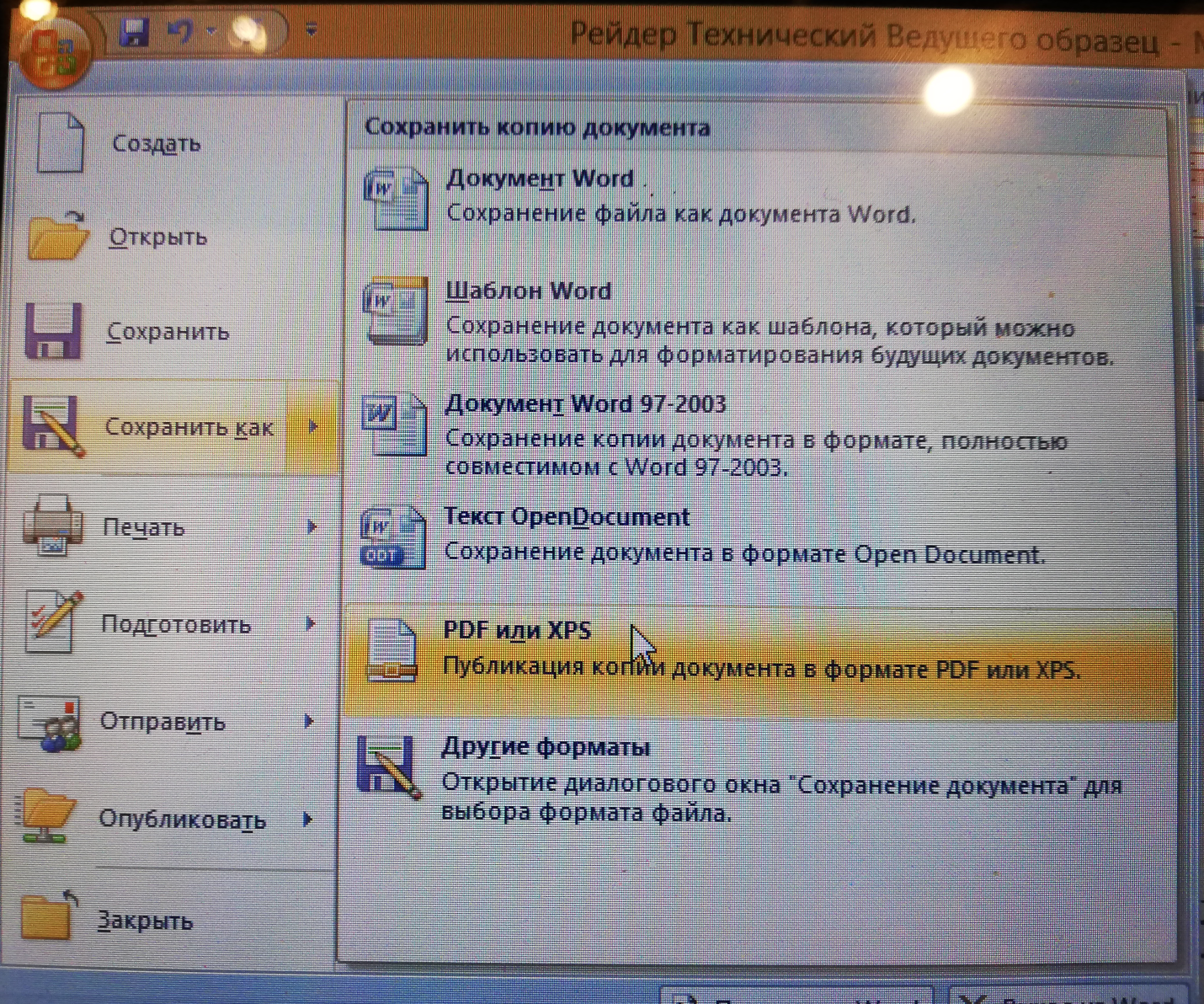 